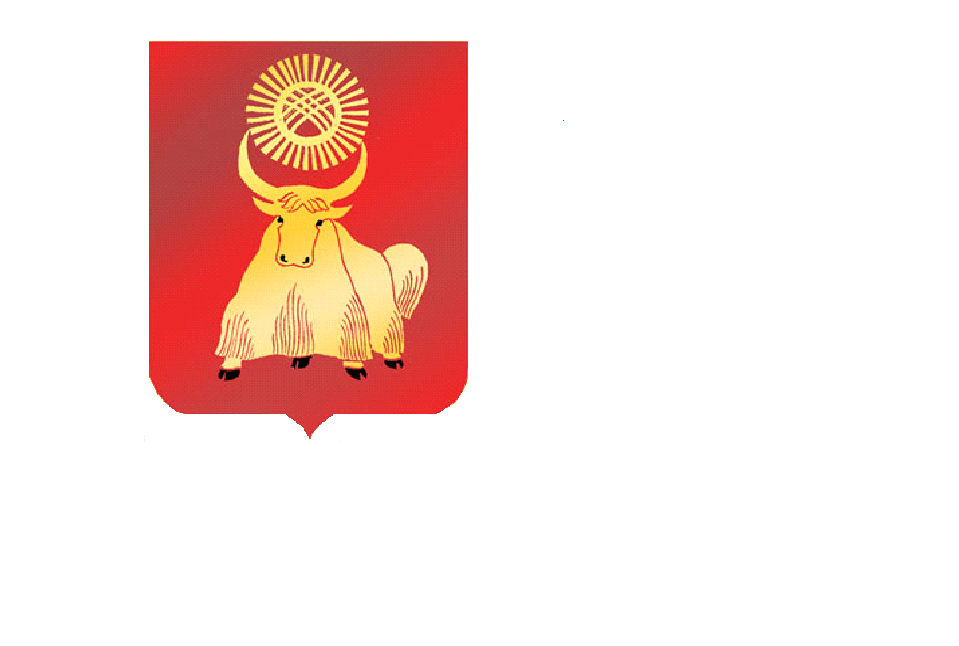 РОССИЙСКАЯ ФЕДЕРАЦИЯРЕСПУБЛИКА ТЫВАХУРАЛ ПРЕДСТАВИТЕЛЕЙ ГОРОДА КЫЗЫЛА РЕШЕНИЕОт 23 декабря 2015 года                 г. Кызыл                                             № 197Об утверждении структуры и штатной численности Контрольно-счетной палаты города КызылаВ соответствии с Федеральным законом от  07 февраля 2011 года № 6-ФЗ «Об общих принципах организации и деятельности контрольно-счетных органов субъектов Российской Федерации и муниципальных образований», Федеральным законом от 6 октября 2003 года № 131-ФЗ «Об общих принципах организации местного самоуправления в Российской Федерации», руководствуясь Уставом городского округа «Город Кызыл Республики Тыва», на основании решения Хурала представителей города Кызыла от 11 ноября 2015 года № 183 «О создании Контрольно-счетной палаты города Кызыла»Хурал представителей  города  Кызыла РЕШИЛ:1.Утвердить структуру и штатную численность Контрольно-счетной палаты города Кызыла (приложения 1,2). 2.Контроль за исполнением настоящего решения возложить на   Комитет по финансово-экономическим вопросам, инвестиционной политике и предпринимательству Хурала представителей города Кызыла.3.Настоящее  решение вступает в силу с 1 января 2016 года.Глава города Кызыла                                                           Д.Оюн									Приложение № 1  к решению Хурала представителейот 23 декабря 2015 г. № 197СТРУКТУРА КОНТРОЛЬНО-СЧЕТНОЙ ПАЛАТЫГОРОДА КЫЗЫЛАПриложение № 2 к решению Хурала представителейот 23 декабря 2015 г. № 197              ШТАТНАЯ ЧИСЛЕННОСТЬКОНТРОЛЬНО - СЧЕТНОЙ ПАЛАТЫ ГОРОДА КЫЗЫЛАНаименование должностиКоличествоПредседатель Контрольно-счетной палаты г.Кызыла1Инспектор Контрольно-счетной палаты г.Кызыла2Итого:3